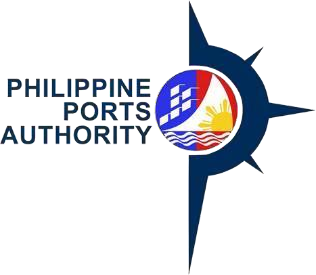 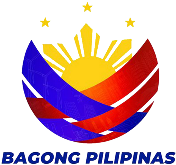 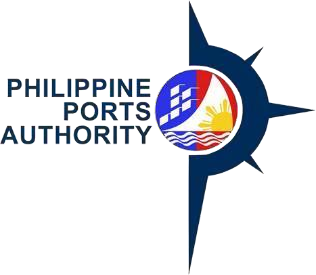 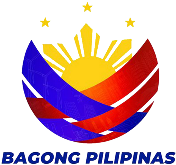 GENERAL INSTRUCTIONS:Provide the SiteProvide the Terminal NameProvide details on Terminal Point and OverhangProvide details on Terminal Berth and OverhangProvide details on Total Berth LengthProvide details on Total BerthProvide name of the person requesting/accomplishing the form and the date the form is accomplishedProvide the name who approved the form and the dateBERTHING SET-UP FORMBERTHING SET-UP FORMBERTHING SET-UP FORMBERTHING SET-UP FORMBERTHING SET-UP FORMBERTHING SET-UP FORMBERTHING SET-UP FORMBERTHING SET-UP FORMBERTHING SET-UP FORMBERTHING SET-UP FORMBERTHING SET-UP FORMBERTHING SET-UP FORMBERTHING SET-UP FORMBERTHING SET-UP FORMBERTHING SET-UP FORMBERTHING SET-UP FORMBERTHING SET-UP FORMBERTHING SET-UP FORMBERTHING SET-UP FORMBERTHING SET-UP FORMBERTHING SET-UP FORMBERTHING SET-UP FORMBERTHING SET-UP FORMBERTHING SET-UP FORMBERTHING SET-UP FORMBERTHING SET-UP FORMBERTHING SET-UP FORMDeclaration and Data Privacy Consent: The information I have given is true, correct, and complete. By submitting this form, I authorize the Philippine Ports Authority to collect, use, process, and retain my personal data in accordance with the PPA’s Privacy Statement and for purposes specified in this form.Declaration and Data Privacy Consent: The information I have given is true, correct, and complete. By submitting this form, I authorize the Philippine Ports Authority to collect, use, process, and retain my personal data in accordance with the PPA’s Privacy Statement and for purposes specified in this form.Declaration and Data Privacy Consent: The information I have given is true, correct, and complete. By submitting this form, I authorize the Philippine Ports Authority to collect, use, process, and retain my personal data in accordance with the PPA’s Privacy Statement and for purposes specified in this form.Declaration and Data Privacy Consent: The information I have given is true, correct, and complete. By submitting this form, I authorize the Philippine Ports Authority to collect, use, process, and retain my personal data in accordance with the PPA’s Privacy Statement and for purposes specified in this form.Declaration and Data Privacy Consent: The information I have given is true, correct, and complete. By submitting this form, I authorize the Philippine Ports Authority to collect, use, process, and retain my personal data in accordance with the PPA’s Privacy Statement and for purposes specified in this form.Declaration and Data Privacy Consent: The information I have given is true, correct, and complete. By submitting this form, I authorize the Philippine Ports Authority to collect, use, process, and retain my personal data in accordance with the PPA’s Privacy Statement and for purposes specified in this form.Declaration and Data Privacy Consent: The information I have given is true, correct, and complete. By submitting this form, I authorize the Philippine Ports Authority to collect, use, process, and retain my personal data in accordance with the PPA’s Privacy Statement and for purposes specified in this form.Declaration and Data Privacy Consent: The information I have given is true, correct, and complete. By submitting this form, I authorize the Philippine Ports Authority to collect, use, process, and retain my personal data in accordance with the PPA’s Privacy Statement and for purposes specified in this form.Declaration and Data Privacy Consent: The information I have given is true, correct, and complete. By submitting this form, I authorize the Philippine Ports Authority to collect, use, process, and retain my personal data in accordance with the PPA’s Privacy Statement and for purposes specified in this form.Declaration and Data Privacy Consent: The information I have given is true, correct, and complete. By submitting this form, I authorize the Philippine Ports Authority to collect, use, process, and retain my personal data in accordance with the PPA’s Privacy Statement and for purposes specified in this form.Declaration and Data Privacy Consent: The information I have given is true, correct, and complete. By submitting this form, I authorize the Philippine Ports Authority to collect, use, process, and retain my personal data in accordance with the PPA’s Privacy Statement and for purposes specified in this form.Declaration and Data Privacy Consent: The information I have given is true, correct, and complete. By submitting this form, I authorize the Philippine Ports Authority to collect, use, process, and retain my personal data in accordance with the PPA’s Privacy Statement and for purposes specified in this form.Declaration and Data Privacy Consent: The information I have given is true, correct, and complete. By submitting this form, I authorize the Philippine Ports Authority to collect, use, process, and retain my personal data in accordance with the PPA’s Privacy Statement and for purposes specified in this form.Declaration and Data Privacy Consent: The information I have given is true, correct, and complete. By submitting this form, I authorize the Philippine Ports Authority to collect, use, process, and retain my personal data in accordance with the PPA’s Privacy Statement and for purposes specified in this form.Declaration and Data Privacy Consent: The information I have given is true, correct, and complete. By submitting this form, I authorize the Philippine Ports Authority to collect, use, process, and retain my personal data in accordance with the PPA’s Privacy Statement and for purposes specified in this form.Declaration and Data Privacy Consent: The information I have given is true, correct, and complete. By submitting this form, I authorize the Philippine Ports Authority to collect, use, process, and retain my personal data in accordance with the PPA’s Privacy Statement and for purposes specified in this form.Declaration and Data Privacy Consent: The information I have given is true, correct, and complete. By submitting this form, I authorize the Philippine Ports Authority to collect, use, process, and retain my personal data in accordance with the PPA’s Privacy Statement and for purposes specified in this form.Declaration and Data Privacy Consent: The information I have given is true, correct, and complete. By submitting this form, I authorize the Philippine Ports Authority to collect, use, process, and retain my personal data in accordance with the PPA’s Privacy Statement and for purposes specified in this form.Declaration and Data Privacy Consent: The information I have given is true, correct, and complete. By submitting this form, I authorize the Philippine Ports Authority to collect, use, process, and retain my personal data in accordance with the PPA’s Privacy Statement and for purposes specified in this form.Declaration and Data Privacy Consent: The information I have given is true, correct, and complete. By submitting this form, I authorize the Philippine Ports Authority to collect, use, process, and retain my personal data in accordance with the PPA’s Privacy Statement and for purposes specified in this form.Declaration and Data Privacy Consent: The information I have given is true, correct, and complete. By submitting this form, I authorize the Philippine Ports Authority to collect, use, process, and retain my personal data in accordance with the PPA’s Privacy Statement and for purposes specified in this form.Declaration and Data Privacy Consent: The information I have given is true, correct, and complete. By submitting this form, I authorize the Philippine Ports Authority to collect, use, process, and retain my personal data in accordance with the PPA’s Privacy Statement and for purposes specified in this form.Declaration and Data Privacy Consent: The information I have given is true, correct, and complete. By submitting this form, I authorize the Philippine Ports Authority to collect, use, process, and retain my personal data in accordance with the PPA’s Privacy Statement and for purposes specified in this form.Declaration and Data Privacy Consent: The information I have given is true, correct, and complete. By submitting this form, I authorize the Philippine Ports Authority to collect, use, process, and retain my personal data in accordance with the PPA’s Privacy Statement and for purposes specified in this form.Declaration and Data Privacy Consent: The information I have given is true, correct, and complete. By submitting this form, I authorize the Philippine Ports Authority to collect, use, process, and retain my personal data in accordance with the PPA’s Privacy Statement and for purposes specified in this form.Declaration and Data Privacy Consent: The information I have given is true, correct, and complete. By submitting this form, I authorize the Philippine Ports Authority to collect, use, process, and retain my personal data in accordance with the PPA’s Privacy Statement and for purposes specified in this form.Declaration and Data Privacy Consent: The information I have given is true, correct, and complete. By submitting this form, I authorize the Philippine Ports Authority to collect, use, process, and retain my personal data in accordance with the PPA’s Privacy Statement and for purposes specified in this form.Site:Site:Site:Terminal Name:Terminal Name:Terminal Name:Total Berth LengthTotal Berth LengthTotal Berth LengthTotal BerthTotal BerthTotal BerthTERMINAL POINTTERMINAL POINTTERMINAL POINTTERMINAL POINTTERMINAL POINTTERMINAL POINTOVERHANGOVERHANGOVERHANGTERMINAL BERTHTERMINAL BERTHTERMINAL BERTHTERMINAL BERTHTERMINAL BERTHTERMINAL BERTHTERMINAL BERTHTERMINAL BERTHTERMINAL BERTHTERMINAL BERTHTERMINAL BERTHOVERHANGOVERHANGOVERHANGOVERHANGOVERHANGOVERHANGPoint #Start PointStart PointEnd PointEnd PointEnd PointStartEndEndPoint #Point #Berth #Berth #Berth #Start Berth MarkStart Berth MarkEnd Berth MarkEnd Berth MarkEnd Berth MarkEnd Berth MarkStartStartEndEndEndEndRequested by:Requested by:Approved by:Approved by:Signature over printed nameSignature over printed nameSignature over printed nameSignature over printed nameSignature over printed nameSignature over printed nameDate/TimeDate/TimeDate/TimeDate/TimeDate/TimeDate/TimeSignature over printed nameSignature over printed nameSignature over printed nameSignature over printed nameSignature over printed nameSignature over printed nameDate/TimeDate/TimeDate/TimeDate/Time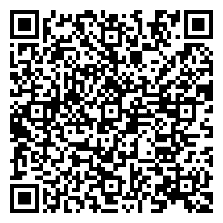 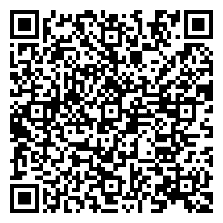 